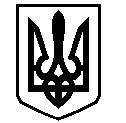 У К Р А Ї Н АВАСИЛІВСЬКА МІСЬКА РАДАЗАПОРІЗЬКОЇ ОБЛАСТІР О З П О Р Я Д Ж Е Н Н Яміського голови06 жовтня  2016                                                                                                         № 96-кПро організацію проведення у виконавчому апараті Василівської міської ради перевірки достовірності відомостей щодо застосування заборони, передбачених частиною третьою і четвертою статті 1 Закону України « Про очищення влади»          Відповідно до Закону України від 16.09.2014 року  № 1682-V11 « Про очищення  влади», враховуючи Постанову Кабінету Міністрів України від 16.10.2014 року № 563       «Деякі питання реалізації Закону України «Про очищення влади» та розпорядження Кабінету Міністрів України від 16.10.2014 року № 1025-р « Про затвердження плану проведення перевірок відповідно до Закону України « Про очищення влади» : 1. Визначити провідного спеціаліста відділу юридичного забезпечення та організаційної  роботи  виконавчого апарату міської ради Корсун С.Г.  відповідальною за організацію проведення перевірки ( далі – перевірка ) достовірності відомостей, що подаються посадовими особами виконавчого апарату міської ради ( крім виборних посад), а також особами, які претендують на зайняття відповідних посад ( крім виборних посад), щодо застосування заборони, передбачених частинами третьою і четвертою статті 1 Закону України « Про очищення влади» ( далі - Закон).            2. Встановити, що для посадових осіб, які працюють у виконавчому апараті міської ради станом на 21 січня 2016 року, початком перевірки вважається  06 жовтня 2016 року.          3. Посадовим особам виконавчого апарату міської ради ( крім виборних посад), які підлягають перевірці, у десятиденний строк з дня початку проведення перевірки у виконавчому апараті міської ради подати до відділу юридичного забезпечення та організаційної роботи виконавчого апарату міської ради написану заяву проте, що до неї не застосовуються заборони, визначені частиною третьою або четвертою статті 1 Закону, про згоду на проходження перевірки та оприлюднення відомостей щодо неї згідно з додатком 1 або про те, що до неї застосовуються заборони, визначені частиною третьою або четвертою статті 1 Закону, про згоду на проходження перевірки та оприлюднення відомостей щодо неї згідно з додатком 2.               Неподання заяви посадовою особою виконавчого апарату міської ради у визначений строк або повідомлення у заяві про те, що до неї застосовуються заборони, визначені частиною третьою або четвертою статті 1 Закону, є підставою для звільнення із займаної посади.  	 4. Посадовим особам виконавчого апарату міської ради ознайомитися з Постановою Кабінету Міністрів України від 16.10.2014 року № 563 « Деякі питання реалізації Закону України « Про очищення влади» та розпорядження Кабінету Міністрів України від 16.10.2014 № 1025-р « Про затвердження плану проведення перевірок відповідно до Закону України « Про очищення влади».           5. Відділу юридичного забезпечення та організаційної роботи виконавчого апарату міської ради довести до відома посадових осіб виконавчого апарату міської ради, які підлягають перевірці, про початок проведення перевірки у виконавчому апараті міської ради у день підписання розпорядження.           6. Керуючому справами виконавчого комітету міської ради, начальнику відділу юридичного забезпечення та організаційної роботи виконавчого апарату міської ради висвітлити інформацію щодо початку проведення перевірки у виконавчому апараті міської ради на офіційному веб-сайті Василівської міської ради у день підписання розпорядження.            7. Контроль за виконанням цього розпорядження покласти на керуючого справами виконавчого комітету міської ради, начальника відділу юридичного забезпечення та організаційної роботи виконавчого апарату міської ради Кривулю В.В.Міський голова                                                                                                     Л. М. Цибульняк                                                                      Додаток 1                                                                     до розпорядження  міського голови                                                                     від 06.10. 2016  № 96-к                                                                    Міському голові                                                                      ________________________________                                                                    ( прізвище, ім»я та по батькові                                                                      міського голови )                                                                      _________________________________                                                                   ( прізвище, ім»я  та по батькові особи)                                              З А Я В А          про  проведення перевірки, передбаченої Законом України                                     «Про очищення влади»   Я, _________________________________________________________________________                               ( прізвище, ім»я та по батькові )відповідно до статті 4 Закону України « Про очищення влади» повідомляю, що заборони, визначені частиною третьою або четвертою статті 1 Закону України « Про очищення влади», не застосовується щодо мене. Надаю згоду на :проходження перевірки;  оприлюднення відомостей щодо себе відповідно до вимог Закону України « Про очищення влади»Додаток :  - копія сторінок паспорта громадянина України з даними про прізвище, ім’я та по батькові, видачу паспорта та місце реєстрації та документа, що підтверджує реєстрацію у Державному реєстрі фізичних осіб;- копія декларації про майно, доходи, витрати і зобов’язання фінансового характеру за 2015 рік;- копія трудової книжки.__________________ 20____ р.                                 __________________                                                                                             ( підпис)* Заява пишеться власноручно                                Керуючий справами виконавчого комітету,начальник відділу юридичного забезпеченнята організаційної роботи виконавчого апарату міської ради                                                                                  В.В.Кривуля                                                                                     Додаток 2                                                                     до розпорядження  міського голови                                                                     від 06.10. 2016 року № 96-к                                                                    Міському голові                                                                      _______________________________                                                                    ( прізвище, ім»я та по батькові                                                                      міського голови )                                                                      _________________________________                                                                   ( прізвище, ім»я  та по батькові особи)                                                  З А Я В А          про  проведення перевірки, передбаченої Законом України                                     « Про очищення влади»   Я, __________________________________________________________________________                               ( прізвище, ім»я та по батькові )Відповідно до статті 4 Закону України « Про очищення влади» повідомляю, що заборони, визначені частиною ____________________________________________________________                                                                             ( третьою/четвертою ) статті і Закону України « Про очищення влади», застосовуються щодо мене _____________________________________________________________________________                        ( зазначається, яка саме заборона застосовується)  _____________________________________________________________________________Надаю згоду на :проходження перевірки;  оприлюднення відомостей щодо себе відповідно до вимог Закону України « Про очищення влади»Додаток :  - копія сторінок паспорта громадянина України з даними про прізвище, ім’я та по батькові, видачу паспорта та місце реєстрації та документа, що підтверджує реєстрацію у Державному реєстрі фізичних осіб;- копія декларації про майно, доходи, витрати і зобов’язання фінансового характеру за 2015 рік;- копія трудової книжки.__________________ 20____ р.                                 __________________                                                                                            ( підпис)* Заява пишеться власноручно                                Керуючий справами виконавчого комітету,начальник відділу юридичного забезпеченнята організаційної роботи виконавчого апарату міської ради                                                                                  В.В.Кривуля                